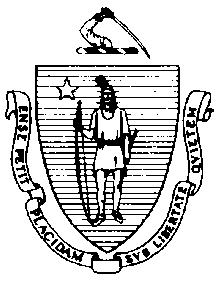 The Executive Office of Health and Human ServicesDepartment of Public HealthBureau of Environmental HealthCommunity Sanitation ProgramTelephone: 781 828-8046Facsimile: 781 828-7703Nicholas.Gale@state.ma.usJune 11, 2014 Thomas M. Hodgson, Sheriff ,  FacilityRe: Facility Inspection -   ,  Facility, Dear Sheriff Hodgson:In accordance with M.G.L. c. 111, §§ 5, 20, and 21, as well as Massachusetts Department of Public Health (Department) Regulations 105 CMR 451.000: Minimum Health and Sanitation Standards and Inspection Procedures for Correctional Facilities; 105 CMR 480.000: Storage and Disposal of Infectious or Physically Dangerous Medical or Biological Waste (State Sanitary Code, Chapter VIII); 105 CMR 590.000: Minimum Sanitation Standards for Food Establishments (State Sanitary Code Chapter X); the 1999 Food Code; and 105 CMR 205.000 Minimum Standards Governing Medical Records and the Conduct of Physical Examinations in Correctional Facilities; I conducted an inspection of the Bristol County Jail, Ash Street Facility on May 23, 2014 accompanied by Lieutenant Andrew Mitzan, EHSO, and Jonathan Brown, Community Sanitation Program. Violations noted during the inspection are listed below including 69 repeat violations:HEALTH AND SAFETY VIOLATIONS(* indicates conditions documented on previous inspection reports)(4th Floor)4 Alley105 CMR 451.350	Structural Maintenance: Wall damaged in cell # 55105 CMR 451.353	Interior Maintenance: Wall paint peeling in cell # 528 Alley105 CMR 451.350*	Structural Maintenance: Wall damaged in cell #125105 CMR 451.350	Structural Maintenance: Wall damaged in cell # 121 and 12712 Alley105 CMR 451.353*	Interior Maintenance: Wall paint peeling in cell # 165, 166, and 17316 Alley	No Violations NotedPlant 4Bathroom  105 CMR 451.123*	Maintenance: Ceiling paint peeling in shower area105 CMR 451.123	Maintenance: Floor paint peeling in shower area105 CMR 451.123	Maintenance: Shower curtain missing in shower # 1Cells105 CMR 451.353*	Interior Maintenance: Wall paint peeling in cell # 3 and 5(3rd Floor)3 Alley105 CMR 451.350*	Structural Maintenance: Wall damaged, wall rusted in cell # 46105 CMR 451.353*	Interior Maintenance: Wall paint peeling in cell # 34105 CMR 451.353*	Interior Maintenance: Ceiling paint peeling in cell # 34105 CMR 451.353	Interior Maintenance: Ceiling paint peeling in cell # 45 and 467 Alley105 CMR 451.353*	Interior Maintenance: Ceiling paint peeling in cell # 97, 99, 100, 105, 107, and 109, 110, 111, and 112105 CMR 451.353	Interior Maintenance: Ceiling paint peeling in cell # 106105 CMR 451.350*	Structural Maintenance: Wall damaged in cell # 10811 Alley	No Violations Noted15 Alley105 CMR 451.353*	Interior Maintenance: Wall paint peeling in cell # 205 and 209105 CMR 451.353	Interior Maintenance: Wall paint peeling in cell # 206105 CMR 451.350	Structural Maintenance: Wall damaged in cell # 212Plant 3Bathroom105 CMR 451.123*	Maintenance: Soap scum on walls in shower # 1 and 2105 CMR 451.123*	Maintenance: Floor paint peeling in shower area105 CMR 451.123*	Maintenance: Wall paint peeling in shower area105 CMR 451.123*	Maintenance: Ceiling paint peeling in shower areaCells105 CMR 451.353*	Interior Maintenance: Ceiling paint peeling in cell # 2, 4, 5, 6, 7, 8, and 10105 CMR 451.353	Interior Maintenance: Ceiling paint peeling in cell # 1 and 3(2nd Floor)Health ServicesFemale Staff Bathroom	No Violations NotedCopy Room105 CMR 451.353	Interior Maintenance: Ceiling paint peelingNurse’s Station	No Violations NotedOffices	No Violations NotedExam Room	No Violations Noted14 Alley105 CMR 451.353*	Interior Maintenance: Ceiling paint peeling in cell # 195, 196, and 197105 CMR 451.353	Interior Maintenance: Ceiling paint peeling in cell # 193 and 200105 CMR 451.353	Interior Maintenance: Wall paint peeling in cell # 193 and 19510 Alley105 CMR 451.353	Interior Maintenance: Wall paint peeling in cell # 148105 CMR 451.353	Interior Maintenance: Ceiling paint peeling in cell # 1456 Alley105 CMR 451.350*	Structural Maintenance: Wall damaged in cell # 82105 CMR 451.350	Structural Maintenance: Wall damaged in cell # 93105 CMR 451.353*	Interior Maintenance: Ceiling paint peeling in cell # 85, 89, 90, 93, and 94105 CMR 451.353	Interior Maintenance: Ceiling paint peeling in cell # 922 Alley105 CMR 451.350	Structural Maintenance: Wall damaged in cell # 19105 CMR 451.350*	Structural Maintenance: Ceiling damaged in cell # 17, 27, and 32105 CMR 451.350	Structural Maintenance: Ceiling damaged in cell # 31(1st Floor)1 Alley105 CMR 451.103	Mattresses: Mattress damaged in cell # 4105 CMR 451.353	Interior Maintenance: Wall paint peeling in cell # 12, 13, 14, and 155 Alley105 CMR 451.353	Interior Maintenance: Wall paint peeling in cell # 75 and 76105 CMR 451.353	Interior Maintenance: Appearance of mold in cell # 68 and 79105 CMR 451.353*	Interior Maintenance: Ceiling paint peeling in cell # 769 AlleyBathroom105 CMR 451.123*	Maintenance: Soap scum on walls in shower # 1 and 2Cells	No Violations NotedBarbershop 	No Violations Noted13 AlleyBathroom105 CMR 451.123*	Maintenance: Wall paint peeling in shower area105 CMR 451.123*	Maintenance: Soap scum on walls in shower # 1 and 2105 CMR 451.123*	Maintenance: Shower curtain missing in shower # 1Property	No Violations NotedCells	No Violations NotedSlop Sink – Maintenance Closet	No Violations NotedKITCHEN FC 5-202.12(A)*	Plumbing System, Design: Handwashing sink water temperature recorded at 1490FCooler # 1FC 6-404.11	Location and Placement; Distressed Merchandise: Dented cans not properly 	segregatedMop Closet	No Violations NotedDishwashing Machine AreaFC 6-301.11	Numbers and Capacity; Handwashing Facilities: No soap at handwash sinkFC 6-201.11*	Design, Construction and Installation: Floor not easily cleanable, floor damaged under warewashing machineFC 5-205.15(B)	Plumbing System, Operations and Maintenance: Plumbing system not maintained in 	good repair, sprayer rinse hose leakingKitchen Office	No Violations NotedDry StorageFC 6-201.16(A)*	Design, Construction, and Installation; Cleanability: Walls not easily cleanable, paint peelingDining Area	No Violations NotedFreezer	No Violations NotedMilk Cooler  	No Violations NotedDAY ROOM105 CMR 451.353*	Interior Maintenance: Wall paint peeling105 CMR 451.350*	Structural Maintenance: Wall damaged, holes in wallBathroom105 CMR 451.140*	Adequate Ventilation: Inadequate ventilation in common shower area105 CMR 451.121(A)*	Privacy: No privacy partition in between showers105 CMR 451.119*	Bathing Facilities: Inadequate shower to inmate ratio, 6 showers to 182 inmates105 CMR 451.123*	Maintenance: Wall paint peeling105 CMR 451.123*	Maintenance: Soap scum on walls in shower area105 CMR 451.123*	Maintenance: Appearance of mold on walls in shower area105 CMR 451.123	Maintenance: Wall damaged in shower areaMop Closet105 CMR 451.353*	Interior Maintenance: Wall paint peeling105 CMR 451.353*	Interior Maintenance: Exposed wires105 CMR 451.353*	Interior Maintenance: Ceiling paint peelingLAUNDRY ROOM 	No Violations NotedADMINISTRATION AREAIntake Inmate Bathroom105 CMR 451.123*	Maintenance: Wall damaged in inmate bathroom # 1Female Bathroom	No Violations NotedHolding Cells105 CMR 451.353*	Interior Maintenance: Wall paint peeling105 CMR 451.353*	Interior Maintenance: Air vent dusty in cell block areaVehicle Trap	No Violations NotedStaff Break Room with Lockers	No Violations NotedRoll Call Area	No Violations NotedOfficer’s Bathroom	No Violations NotedStaff Break RoomFC 4-903.11(A)(2)	Protection of Clean Items, Storing: Single-service items not protected from 	contamination, utensils left uncoveredFC 4-204.112(A)	Design and Construction, Functionality: No functioning thermometer in white refrigeratorObservations and Recommendations The inmate population was 182 at the time of inspection.This facility does not comply with the Department’s Regulations cited above. In accordance with 105 CMR 451.404, please submit a plan of correction within 10 working days of receipt of this notice, indicating the specific corrective steps to be taken, a timetable for such steps, and the date by which correction will be achieved. The plan should be signed by the Superintendent or Administrator and submitted to my attention, at the address listed above.To review the specific regulatory requirements please visit our website at www.mass.gov/dph/dcs and click on "Correctional Facilities" (available in both PDF and RTF formats).To review the Food Establishment regulations please visit the Food Protection website at www.mass.gov/dph/fpp and click on “Food Protection Regulations”. Then under “Retail” click “105 CMR 590.000 - State Sanitary Code Chapter X – Minimum Sanitation Standards for Food Establishments” and “1999 Food Code”.This inspection report is signed and certified under the pains and penalties of perjury.									Sincerely,									Nicholas Gale 									Environmental Health Inspector, CSP, BEHcc:	Suzanne K. Condon, Associate Commissioner, Director, BEH	Steven Hughes, Director, CSP, BEH	John W. Polanowicz, Secretary, Executive Office of Health and Human Services 	Luis S. Spencer, Commissioner, DOC	Steven Sousa, Superintendent	Lieutenant Andrew Mitzan, EHSOBrenda Weis, PhD, MSPH, Health Director, New Bedford Health Department	Clerk, Massachusetts House of Representatives	Clerk, Massachusetts Senate	Andrea Cabral, Secretary, EOPSDEVAL L. PATRICKGOVERNORJOHN W. POLANOWICZSECRETARYCHERYL BARTLETT, RNCOMMISSIONER